La Escuela Nacional de Estudios SuperioresUnidad Morelia, UNAMLa Universidad Michoacana de San Nicolás de HidalgoUniversity of MissouriCenter for Studies in Oral TraditionEl Colegio de San LuisEl Colegio de MichoacánLa Universidad Autónoma de QuerétaroEl Centro de Investigaciones en Estudios Superiores en Antropología SocialConvocan alPrimer Congreso Internacional Poéticas de la Oralidad Homenaje a John Miles Foley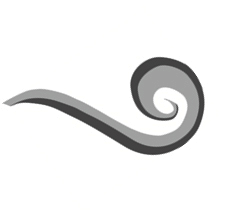 A celebrarse en la ENES, Unidad Morelia, UNAMMorelia, Michoacán, MéxicoDel 4 al 7 de junio de 2014ObjetivoEste congreso tiene como propósito ofrecer un espacio de discusión y reflexión para los estudiosos e investigadores de diferentes disciplinas que trabajen con fenómenos culturales centrados en el lenguaje, la literatura, la performance, la memoria y la ritualidad. Entendemos por poéticas de la oralidad a los recursos y estructuras de los discursos que tienen algún elemento de oralidad, ya sea en composición, transmisión o ejecución (performance). Así también, busca generar un diálogo entre las diversas perspectivas teóricas y metodológicas relativas al estudio de las poéticas orales, intenta abordar los fenómenos literarios desde nuevas perspectivas que tomen en cuenta los procesos comunicativos y los ámbitos reales de producción. En este espacio no queremos hacer separaciones tajantes entre géneros literarios.DestinatariosDocentes e investigadores que cuenten con equipos de investigación y que desarrollen trabajos vinculados con manifestaciones orales.Estructura del CongresoEl Congreso incluirá conferencias magistrales, mesas de ponencias, mesas de trabajo, realización de actividades artístico-culturales, presentación de libros y un evento de clausura en homenaje a John Miles Foley.Estructura del Congreso1. Conferencias magistrales2. PonenciasLíneas temáticasVoz, gesto y memoriaFormas ritualesPalabra, música y danzaLa palabra y su función socialCruces: oralidad, escritura e imagenVoces del pasado: trabajo en archivoArtes verbales en medios masivos de comunicaciónLos estudios que abordan fenómenos orales a partir de géneros literarios pueden caber en varias de las líneas temáticas propuestas. Por ejemplo, si un trabajo trata el canto en entornos específicos y se le vincula con la música y/o la danza, correspondería a la línea "Palabra, música y danza". Si se aborda una producción oral desde la improvisación o la memoria, entraría en  "Voz, gesto y memoria". Si es un trabajo sobre una terapéutica de curación o un discurso ceremonial, puede entrar en “Formas rituales”. Si hay un trabajo que trate la leyenda en una tradición impresa, puede incluirse en "Cruces: oralidad, escritura e imagen". Si se abordan aspectos simbólicos del mito, los trabajos podrían caber en "La palabra y su función social". Si se presentan materiales de poesía lírica antigua recuperados en archivo correspondería a "Voces del pasado"; si se trata de estudios sobre la difusión actual de una tradición cuentística o de una escuela poética, "Artes verbales en medios masivos de comunicación", etc. A partir de los trabajos individuales y colectivos recibidos para cada línea temática se definirán el número de mesas y sus nombres. Cada mesa deberá contar con un máximo de cuatro ponencias que no deberán exceder los VEINTE minutos.3. Mesas de trabajoEn este espacio se presentarán los proyectos de investigación individuales o colectivos así como sus metodologías, herramientas de trabajo y propuestas de análisis.4. Carpa de actividades artísticas y culturalesUNAM, Centro Cultural UniversitarioMúsicaExhibición de videodocumentales comentados por sus realizadores Duelos de chistes y de alburesSlam poetryPresentación de librosClausura: Homenaje a John Miles FoleyEnvío de propuestasAquellas personas interesadas en participar deberán enviar un correo electrónico a la dirección: congresooralidad@gmail.com con los siguientes datos:Nombre del ponenteInstitución en la que labora o estudiaTítulo del trabajoResumen (hasta 250 palabras)Línea temática (o líneas temáticas) a las que se adscribe la propuestaCinco palabras clave Las propuestas serán recibidas hasta el 15 de marzo del 2014.